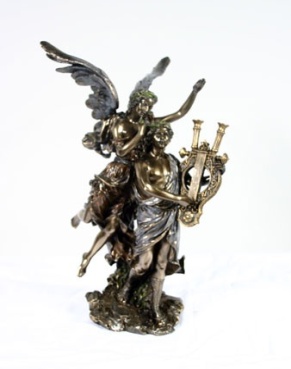 X-й МЕЖДУНАРОДНЫЙ МУЗИКАЛЬНЫЙ КОНКУРС
 ,,НАСЛЕДНИКИ ОРФЕЯ” (онлайн)
АЛБЕНА, БОЛГАРИЯ
01 – 12 сентября 2023 
_____________________________________________________________________

ДОРОГИЕ ДРУЗЬЯ!Юбилейный X-й Международный музыкальный конкурс «НАСЛЕДНИКИ ОРФЕЯ» Албена, Болгария, состоится с 01-го по 12-е сентября 2023 года 
и будет проведён в ОНЛАЙН формате.    

Цели этого праздника музыки:- стать форумом творческого общения между музыкантами различных музыкальных культур, жанров, специальностей и поколений из стран всего мира; - стать местом сверки художественных критериев и достижений в области исполнительской и педагогической практики; - стимулировать высокое профессиональное мастерство и художественный вкус;- открывать новые музыкальные дарования и способствовать их профессиональному росту и карьере.                                                       
                                                       П О Л О Ж Е Н И Е
     Конкурсанты в анкете-заявке для участия должны указать ссылку / ссылки видеозаписей исполняемых сочинений /туров, выложенных только на YouTube. 
     Анкету-заявку нужно отправить вместе с другими документами для участия, 
как прикреплённые файлы одним письмом на e-mail bilibon@mail.bg.
     Крайний срок подачи – 01 августа 2022 года! 

     Конкурс проводится в одном туре, кроме перечисленных ниже исключений.     Конкурсная программа – свободная, в зависимости от индивидуальных предпочтений каждого исполнителя. Она должна включать: два и более различных по характеру и жанру сочинений, разных композиторов и различных  стилей. 

     Видеозаписи должны отвечать следующим обязательным параметрам 
и требованиям: 
1. Все видеозаписи должны быть сделаны не раньше 01 января 2023 года и быть доступными  на YouTube минимум до 01 декабря 2023 года.
2. Конкурсанты должны быть в концертных костюмах / платьях.
3. Видеозапись программы / тура должна быть беспрерывной с начала до конца, включая паузы между сочинениями. 
4. Не разрешаются монтаж, редактирование звука, использование видеоэффектов 
и любые другие дополнительные вмешательства, кроме включения текста необходимого информационного оформления записи (смотри ниже). 
5. В записи не должно быть посторонних звуков и шумов, дополнительных ярких источников света, кроме нормального естественного или искусственного освещения.
6. Видеосъёмка должна осуществляться только в профиль и анфас так, чтобы были видны руки, лица и инструменты исполнителей.
7. Программа должна исполняться в заявленном порядке и наизусть конкурсантами сольных номинаций.
8. Каждому туру должны соответствовать отдельная общая запись /ссылка. Допускается представление сочинений туров отдельными записями /ссылками. 

     Информационное оформление видеороликов должно быть на английском языке и следующего порядка и содержания: 
1. В начале – название конкурса и сайт. 
2. Имя и фамилия конкурсанта/конкурсантов; номинация и возрастная группа.
3. Программа: композитор/ы (инициалы и фамилия), произведение (полное обозначение). 
К примеру: 

YouTuYouTube – link 1  
10th Heirs of Orpheus Competition, http://www.HeirsOfOrpheus.org  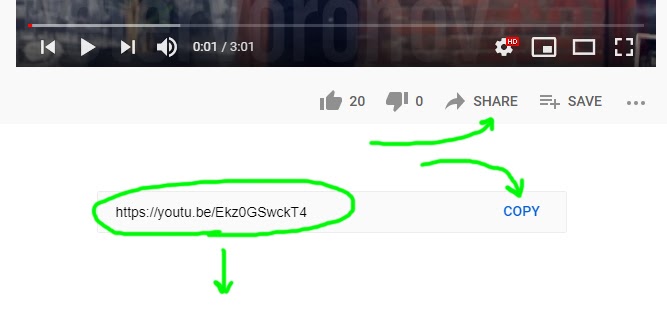 Ivan Shilov, Pop-Rock Soloist-singer, 4th age groupI round1. Igor Krutoy. Love is like a Dream 
2. Brian Harold May (QEEN). Show must go on3. Joy Deb, Linnea Deb, Ki Fitzgerald. Monsters                   
(1 общая запись / ссылка или 3 отдельных записи /ссылки)

YouTube – link 2
10th Heirs of Orpheus Competition, http://www.HeirsOfOrpheus.org  
Ivan Shilov, Pop-Rock Soloist-singer, 4th age group 
II round 1. Elton John. Can you feel                                                
2. Igor Nikolayev. Lake of hope 
(1 общая запись / ссылка или 2 отдельные записи /ссылки)  
----------------------------------------------------------------------------Рекомендации     Уважаемые участники, 
Помните, что оценка  Вашего выступления в онлайн-конкурсе зависит напрямую 
от соблюдения требований к видеозаписям и от их качества. Поэтому: Предпочтительнее осуществить запись используя профессиональные 
и полупрофессиональные видео и фото камеры с высокими оптическими 
и акустическими параметрами.Допускаются записи солистов на смартфоне и планшете, но это в ансамблевых номинациях не желательно.Применяйте штатив, чтобы избежать дрожания и акустических дефектов 
при съёмке без него.Избегайте видеозаписи с очень близкого, как и слишком отдалённого расстояния, так как в обоих случаях это приводит к акустическим дефектам.И наконец: не довольствуйтесь одним сеансом видеозаписи. Онлайн формат конкурса дает Вам возможность сделать несколько сеансов и выбрать 
ту видеозапись, которая наилучшим образом продемонстрирует Ваши наи-более сильные исполнительские качества и яркость сценического присутствия!       НОМИНАЦИИ, ВОЗРАСТНЫЕ ГРУППЫ, ХРОНОМЕТРАЖ ПРОГРАММЫ     В конкурсе могут участвовать индивидуальные исполнители, камерные ансамбли и коллективы, которые отвечают требованиям соответствующей номинации и возрастной группы на день открытия: 01 сентября 2023 г. 

                          РАЗДЕЛ III «ПОПУЛЯРНАЯ МУЗЬІКА И ДЖАЗ”
                                
         Конкурс адресован тем, кто обучается или обучался 
в специализированных и профильных учебных заведениях всех уровней, 
в студиях, центрах и других учреждениях, где они приобрели определенные профессиональные знания и умения в жанре.                                 1. ЭСТРАДНОЕ ПЕНИЕ И РОК-ЭНД-РОЛЛ     а) Солист   б) Вокалный дуэт, трио, квартет – однородный и смешанный   в) Вокальная группа – более 4 участников, однородная и смешанная   г) Рок-группы – всех направлений  Конкурс проходит в 2 тура, каждый с указанной продолжительностью.      Не допускается во 2-м туре повтор произведения из 1-го тура!
     Для номинаций а, б, в: исполнение под минусовку контрастных 
по стилю и характеру:- композиторских песен из своей национальной культуры;- болгарских песен или иностранных шлягеров;     Для рок-групп: видеозапись „живого”исполнения. Oсобо поощряется исполнение оригинальной композиции группы или авторской композиции, сочиненной специально для нее. 

2. ДЖАЗ   а) Солист-вокалист - в сопровождении фортепиано, инструментального ансамбля или под минусовку;   б) Солист-инструменталист – кроме пианистов, все другие инструменталисты могут выступать кaк соло, тaк и в сопровождении фортепиано, инструментального ансамбля или под минусовку;   в) Малые джаз-формации – вокальные, инструментальные, смешанные       (от 2 до 5 участников);   г) Джаз бэнд - от „диксиленда” до Fusion; с солистом-вокалистом 
или без солиста.     Исполнение различных по стилю и характеру джазовых стандартов 
и собственных композиций.    Особо поощряются  композиции на национальных мотивах, ритмах 
и жанрах.
3. КОМПОЗИЦИЯ      Представление нотного текста одногого или более сочинений и ссылку / ссылки на YouTube:   - песни для солиста, дуэта или вокальной формации;   - джазовай композиции для солиста, малой формации или джаз бэнда; 
Не допускаются сочинения, участвовавшие в других конкурсах 
и фестивалях!     К данной номинации относятся так же 
„АВТОРЫ-ИСПОЛНИТЕЛИ БАРДОВСКИХ ПЕСЕН”.Во время конкурса проводится онлайн МАСТЕР-КЛАСС поп-рок и джаз пения. 
Мастер-классы: 1 академ. час = 45 мин. Количество - по желанию участников. Заказать в анкете или на e-mail bilibon@mail.bg. 
Оплата - на счёте, отдельно от взноса:                                          ВСТУПИТЕЛЬНЫЕ ВЗНОСЫ                                                                 ***                                                 ОБЩИЕ ПОЛОЖЕНИЯ      

I. УСЛОВИЯ УЧАСТИЯ
  Заявки для участия и ссылки на YouTube принимаются одним письмом на е-mail: bilibon@mail.bg – Богомил Бонев, художественный директор конкурса. 
                 ДОКУМЕНТЫ ПРИНИМАЮТСЯ с 10 мая по 01 августа 2023 г.! 

NB! При подаче документов и оплате вступительных взносов до 10 июня 2023 г. 
до 23:59 ч. участники пользуются скидкой 10 евро с человека за каждую номинацию!  
При подаче документов с 11 июня по 10 июля до 23:59 ч. вступительные взносы оплачиваются в полном размере.   
При подаче документов с 11 июля по 01 августа до 23:59 ч. взносы увеличиваются на 10 евро с человека за номинацию! 
После крайней даты (01 августа!) документы рассматриваются 
и регистрируются участники по исключению и с увеличением взносов 
на 20 евро с человека за номинацию!

ОПЛАТА ВЗНОСОВ - в Первом инвестиционном банке, 
отделение г. Добрича, Республика Болгария.  
First Investment Bank – branch Dobrich, Republic of Bulgaria.                          
Реквизиты - IBAN: BG71FINV91502016284498 (in EURO), BIC: FINVBGSF. 
     В графе “основание” отметить: „Финансовая помощь для конкурса      «Наследники  Орфея»”; титуляр – Bogomil Bozhkov Bonev.
     Пожалуйста, впишите также имя участника/ов и конкурсную/ные номинацию/ии. 
     Проверьте чтобы банковская комиссия при переводе не бралась 
из стоимости вступительного взноса за участие в конкурсе. 
     Ксерокопию бланка отправить вместе с подачей заявки для участия 
и других необходимых документов на e-mail: bilibon@mail.bg. 
     NB! Вступительные взносы не возвращаются. 
НЕОБХОДИМЫЕ ДОКУМЕНТЫ:
1. Application form - обязательно точное и подробное заполнение необходимых данных (ни в коем случае не одними прописными буквами!); 
указать программу (на русском и на английском!) и время исполнения каждого произведения. Не PDF!
Не допускаются замены произведений из заявленной программы.     NB! Для участия в другой номинации подаётся отдельный полный набор документов и фотографий.
     Участники ансамблевых номинаций заполняют 1 общую анкету!2. Две качественных фотографии: одна -  для документов; другая – в сценической одежде и интерьере, инструменталисты – с инструментом, ансамбли – вместе, коллективы – 
с руководителем / дирижёром;
3. Краткая творческая характеристика с указанием преподавателя и учебного заведения или места работы; с перечислением призов на конкурсах и фестивалях; 
4. Ксерокопия квитанции об оплате вступительного взноса (обязательно!).     
     Полный комплект документов отправить ОДНИМ и-мейлом с прикреплёнными файлами! Текстовые документы – в формате Word. 
Не PDF!

ІI.  ЖЮРИ     Состоит из именитых музыкантов из Болгарии, Германии, Китая, России, США, Турции, Эстонии и др. стран.
     Жюри имеет право не присуждать все объявленные звания и специальные дипломы, равно как и делить их.
     Не допускается превышение хронометража, указанного в условиях конкурса 
для каждой возрастной группы. 
     Жюри оставляет за собой право превысить регламент прослушивания 
по музыкальным причинам на +2 минуты.
     Любое решение жюри – окончательно.
III. НАГРАДЫ     Победители конкурса получают диплом и звание лауреата I, II, или III премии, или звание дипломанта по каждой специальности/номинации  и возрастной  категории, а так же специальные дипломы:
- за лучшее исполнение иностранным участником сочинений болгарских композиторов;
- самый артистичный участник конкурса; 
- самый юный участник конкурса;
- за высокие педагогические постижения:
  (дипломы о высоких педагогических постижениях: за подготовку многих лауреатов 
к конкурсу; за подготовку лауреатов I премии к конкурсу). 
     Высшая премия конкурса - лауреат „Гран-при". Лауреат определяется 
в дополнительном туре среди претендентов, выдвинутых жюри во врема проведения конкурса.Наградной фонд включает:Денежные премии для участников конкурса на «Гран-при» и других (по решению жюри) от организаторов, от болгарских и иностранных творческих союзов;ІV. ОРГАНИЗАТОРЫPiano Global Foundation – Троссинген, ГерманияLong Island Conservatory – Нью-Йорк, СШАСоюз концертных деятелей Российской Федерации 
V. КОНТАКТЫБогомил Бонев – художественный директор конкурса
 e-mail: bilibon@mail.bg                                                       +359 899 50-79-75 ; +7 952 373-29-32 
Звонить по обоим номерам только через WhatsApp или Viber! www.HeirsOfOrpheus.org  www.baynov-piano.info -------------------------------------------------------------------------------------------------------------------------------
Государственным и общественным организациям, творческим союзам, фондам, государственным и частным фирмам или лицам из разных стран предоставляется право учреждать и вручать специальные призы и премии лауреатам – представителям их стран, по согласованию с Оргкомитетоми художественным директором конкурса, и с предоставлением 
рекламного места в очередном конкурсном буклете. 
------------------------------------------------------------------------------------------------------------Оргкомитет МЕЖДУНАРОДНОГО МУЗЫКАЛЬНОГО КОНКУРСА 
«НАСЛЕДНИКИ ОРФЕЯ»оставляет за собой право вносить изменения в правила, даты проведения, программы, графики и любой другой текущей информации об организации и проведении конкурса. Оргкомитет ММК ,,НАСЛЕДНИКИ ОРФЕЯ”имеет исключительное право на полную или частичную запись 
и трансляцию  конкурса. За реализацию записей (аудио, видео, CD, MP3, DVD) 
во время конкурса, а также их использовании после этого, участники не получают вознаграждения. ____________________________________________________________________Copyright © 2023 IMC HEIRS OF ORPHEUS - All Rights Reserved 


ЗАЯВКА УЧАСТИЯФИО участника /ов     

Дата/ы и год/ы рождения                                        Возрастная группа

Учебное учреждение и преподаватель / или место работы  

Домашний адрес  

Телефон,мобильный, e-mail  

Принимаю / принимаем регламент и условия и желаю / желаем принять участие 
в X-м МЕЖДУНАРОДНОМ МУЗЫКАЛЬНОМ КОНКУРСЕ „НАСЛЕДНИКИ ОРФЕЯ” 
в номинации / номинациях:
                               
                                 КОНКУРСНЫЙ РАЗДЕЛ ІII „ПОП-РОК И  ДЖАЗ”ПОП-РОК    - солист-певец, дуэт, трио, квартет, вокальная группа        (подчеркнуть)                              (разновидность)    - рок & рол группа ДЖАЗ    - солист-певец, солист-инструменталист, джазовая формация, джазбэнд         (подчеркнуть) КОМПОЗИЦИЯ- поп музыка & джаз- бард (автор-исполнитель)                                                          (подчеркнуть)                                                                                                                       ПРОГРАММА
І тур (Композитор, песня / пьеса, №, минуты / YouTube link/s)1.                                                                                                                                                   2.                                                                                                                                                  3.                                                                                                                                                  ІI тур (Композитор, песня / пьеса, №, минуты / YouTube link/s) 1.                                                                                                                                                   2.                                                                                                                                                  3.  
                                                                                                                                                                     МАСТЕР- КЛАСС:                                                 (разновидность)

Дата                                                                 Подпись/и: 

NB: Подписывая настоящую заявку-анкету, участники подтверждают, что ознакомлены
с регламентом и условиями проведения конкурса, дают свое согласие на видео, аудиозапись и освещение в средствах массовой информации, на сбор и обработку 
их персональных данных! APPLICATION FORM
Name/s  Date/s of birth                                                                                 Age groupEducational institution and Teacher / or place of work  Complete address  Phone, mobile, e-mail    
     Agree with the conditions and regulations and would like to take part 
in the 10th INTERNATIONAL MUSIC COMPETITION “HEIRS OF ORPHEUS” 
in a nomination/s:                        COMPETIION SECTION III “POP-ROCK & JAZZ”POP MUSIC     - soloist, duet, trio, quartet, vocal group (underline)                                  (kind)    - rock & roll group JAZZ    - soloist singer, soloist instrumentalist, jazz group, jazz band         (underline) COMPOSITION- pop music & jazz- bard                                                                                                        (underline)                                                                                                                        PROGRAMІ round (Composer, song / piece, opus, No., minutes / YouTube link/s) 1.                                                                                                                                                  2.                                                                                                                                                 3.                                                                                                                                                   ІI round (Composer, song / piece, opus, No., minutes / YouTube link/s) 1.                                                                                                                                                    2.                                                                                                                                                   3.                
                                                                                                                                                  MASTER CLASS:                                                    (kind) 
Date                                                                    Signature/s:   ПЕРВАЯ ГРУППА        до 14 летот  4 до  6 мин.ВТОРАЯ ГРУППАс 15 до 19 летот  6 до  8 мин. ТРЕТЬЯ ГРУППАс 20 до  25 летот  8 до 10 мин.ЧЕТВЕРТАЯ ГРУППАбез возрастных ограниченийот 10 до 12 мин.ПЕРВАЯ ГРУППАдо 25 лет от 10 до 12 мин.ВТОРАЯ ГРУППАбез возрастных ограничений от 12 до 15 мин.ПЕРВАЯ ГРУППАдо 30 лет от 10 до 12 мин.ВТОРАЯ ГРУППАбез возрастных ограничений от 12 до 15 мин.Активный участник€ 40Слушатель€ 20Индивидуальные участники   60 евро Члены камерных вокальных и инструментальных групп    30 евро с каждогоЗа участие в других номинациях   30 евро за каждуюДжаз бэнд, вокальная группа100 евро с коллектива